	1. 产品介绍RS-WS-WIFI-6系列产品是一款WIFI无线数据传输的工业级温湿度变送器，可采集温湿度数据并通过WIFI方式上传到服务器。本系列产品充分利用已架设好的WIFI通讯网络实现数据采集和传输，达到温湿度数据集中监控的目的。可大大减少施工量，提高施工效率和维护成本。产品采用大屏液晶显示，具有温湿度上下限双控，限值自由设置，温度、湿度凭密码校准等功能，内部集成报警模块（蜂鸣器或继电器），可实现高、低温报警和高、低湿报警。产品采用瑞士进口原装高品质温湿度测量单元，具有测量精度高，抗干扰能力强等特点，保证了产品的优异测量性能。本系列产品在机房监控系统、电力监控系统、安防工程、医疗卫生监控、能耗监控系统、智能家居等领域广泛应用。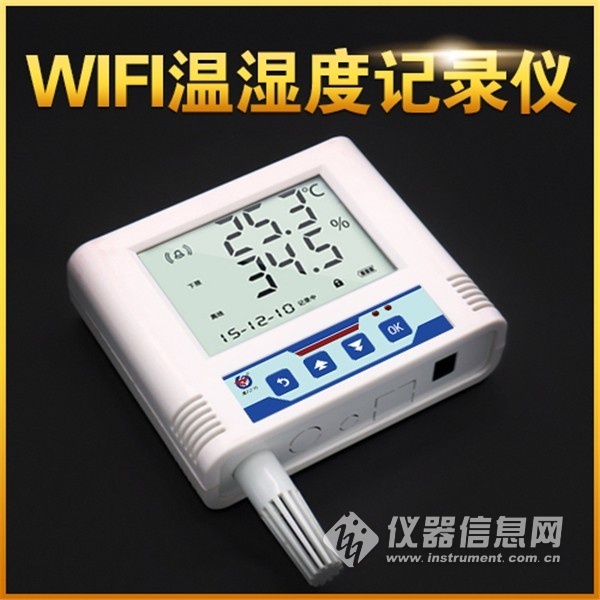 1.1 功能特点  瑞士进口原装高品质温湿度测量单元，探头可外延，探头线最长可达30米  通过WIFI方式上传数据，支持局域网内通信、跨网关广域网通信，支持二次开发  支持动态域名解析DNS  设备参数通过485配置，简单方便  温湿度采集频率 2S/次，数据上传频率1S~10000 S/次可设  内置报警功能，可进行报警的上下限值及回差值设置  具有2 路常开触点，可任意关联报警事项输出（选配）  内置一路蜂鸣器，外延一路声光报警器（选配）  可接免费的本地监控软件平台及环境监控云平台（www.0531yun.cn）和YY版云平台（yy.0531yun.cn）  设备适应DC10~30V宽电压供电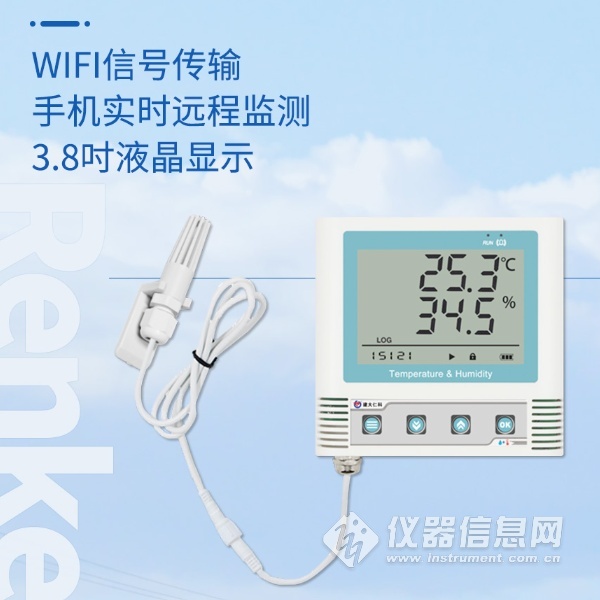 1.2 技术参数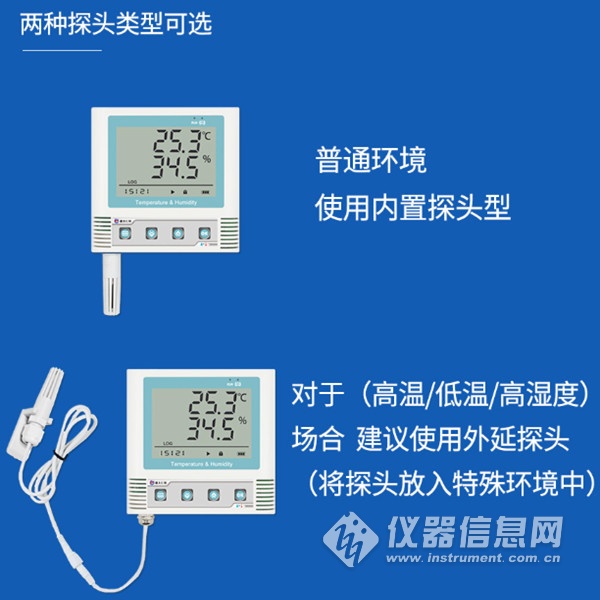 2. 产品选型​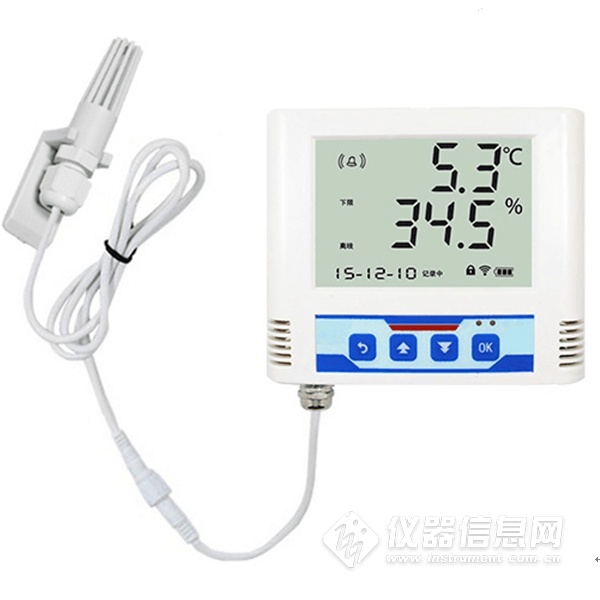  设备安装说明设备安装前检查■ 温湿度变送器设备1台■ USB转485■ 合格证、保修卡、校准报告等■ 壁挂扣1对、膨胀塞2个、自攻丝2个、沉头螺钉2个■ 声光报警器（选配）供电10~30V   DC10~30V   DC功耗0.7W0.7W通信接口标准WIFI无线（2.4GHZ）标准WIFI无线（2.4GHZ）IP地址支持静态IP地址、IP地址自动获取功能、支持跨网关、域名解析，支持广域网连接支持静态IP地址、IP地址自动获取功能、支持跨网关、域名解析，支持广域网连接WIFI通信参数支持802.11b/g/n无线标准支持802.11b/g/n无线标准WIFI加密性能支持支持 WPA/WPA2 安全模式支持支持 WPA/WPA2 安全模式A准精度湿度±2%RH(5%RH~95%RH,25℃)A准精度温度±0.4℃（25℃）B准精度（默认）湿度±3%RH(5%RH~95%RH,25℃)B准精度（默认）温度±0.5℃（25℃）变送器电路工作温度-20℃~+60℃，0%RH~80%RH-20℃~+60℃，0%RH~80%RH探头工作温度-40℃~+120℃，默认-40℃~+80℃-40℃~+120℃，默认-40℃~+80℃探头工作湿度0%RH-100%RH0%RH-100%RH温度显示分辨率0.1℃0.1℃湿度显示分辨率0.1%RH0.1%RH温湿度刷新时间1s1s长期稳定性湿度≤1%RH/y长期稳定性温度≤0.1℃/y响应时间湿度≤8s(1m/s风速)响应时间温度≤25s(1m/s风速)数据上传时间默认20S/次，1S~10000S可设默认20S/次，1S~10000S可设内部存储记录周期1分-24小时可设置，记录容量：65000组记录周期1分-24小时可设置，记录容量：65000组RS-公司代号WS-温湿度变送、传感器WIFI-WIFI型6-大液晶壳6J-大液晶壳（无继电器输出）DC-6-大液晶壳内置电池型（无继电器输出）4-内置精装探头5-外延精装探头6-外延防水探头B-外延宽温探头